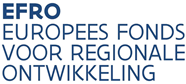 Sjabloon AANVRAAGFORMULIER PROJECTVOORSTEL//////////////////////////////////////////////////////////////////////////////////////////////////////////Bij de opmaak van een EFRO –project moet je een aantal vragen beantwoorden via het EFRO e-loket om zo tot een volledige aanvraag te komen. Projectvoorstellen kunnen uitsluitend digitaal via het e-loket ingediend worden. Onderstaand kan je de verschillende vragen terugvinden zodat je de antwoorden buiten de applicatie kan voorbereiden. DRAFT AANVRAAGFORMULIER – ALGEMENE GEGEVENSProjectbijlagenVoeg hier de verklaring omtrent het btw-statuut van alle projectpartners toe. Maak hiervoor gebruik van het model dat u vindt op www.efro.be. (verplichte vraag)Deze bijlage moet verplicht aan het projectvoorstel toegevoegd worden. Selecteer het paperclipje om een bijlage toe te voegen. Zoek het betreffende document via ‘bladeren’ en hecht het document vervolgens vast aan uw voorstel via ‘opladen’. Voor elke bijlage dient u deze stappen opnieuw te doorlopen. De grootte van elke bijlage is beperkt tot 50MB. Controleer zorgvuldig of alle bijlagen werkelijk werden toegevoegd. Voeg hier de bijlage toe waarin u per ingevulde indicator in het tabblad indicatoren toelicht waarom er voor de indicator werd gekozen en hoe de ingevulde streefwaarde werd bepaald. (verplichte vraag)Deze bijlage moet verplicht aan het projectvoorstel toegevoegd worden. Selecteer het paperclipje om een bijlage toe te voegen. Zoek het betreffende document via ‘bladeren’ en hecht het document vervolgens vast aan uw voorstel via ‘opladen’. Voor elke bijlage dient u deze stappen opnieuw te doorlopen. De grootte van elke bijlage is beperkt tot 50MB. Controleer zorgvuldig of alle bijlagen werkelijk werden toegevoegd.Voeg hier de bijlagen toe die (eventueel) verplicht zijn voor bij een investeringsproject. Het gaat daarbij om het bestemmingsbewijs, het schattingsverslag, eigendomsbestemming, de erfpachtovereenkomst / recht van opstal / concessieovereenkomst. Voor de eigendomsbestemming, kan u gebruik maken van het model dat u vindt op www.efro.be. (niet verplichte vraag)Indien van toepassing moet(en) deze bijlage(n) verplicht aan het projectvoorstel toegevoegd worden. Selecteer het paperclipje om een bijlage toe te voegen. Zoek het betreffende document via ‘bladeren’ en hecht het document vervolgens vast aan uw voorstel via ‘opladen’. Voor elke bijlage dient u deze stappen opnieuw te doorlopen. De grootte van elke bijlage is beperkt tot 50MB. Controleer zorgvuldig of alle bijlagen werkelijk werden toegevoegd. Voeg hier optionele bijlagen toe, die als toelichting dienen bij het projectvoorstel. Beperk het aantal tot een maximum van 10. Voeg enkel relevante bijlagen toe. Deze bijlagen worden als aanvullend / informatief beschouwd. Zip-bestanden worden niet aanvaard. (niet verplichte vraag)Indien van toepassing moet(en) deze bijlage(n) verplicht aan het projectvoorstel toegevoegd worden. Selecteer het paperclipje om een bijlage toe te voegen. Zoek het betreffende document via ‘bladeren’ en hecht het document vervolgens vast aan uw voorstel via ‘opladen’. Voor elke bijlage dient u deze stappen opnieuw te doorlopen. De grootte van elke bijlage is beperkt tot 50MB. Controleer zorgvuldig of alle bijlagen werkelijk werden toegevoegd. 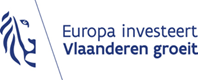 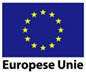 ProjectvoorbereidingHeeft u voor de voorbereiding van uw projectvoorstel beroep gedaan op de begeleiding van een contactpunt? We bevelen u sterk aan om bij het invullen van dit aanvraagformulier gebruik te maken van de dienstverlening van een provinciaal of stedelijk contactpunt met het oog op een controle van de voorwaarden inzake ontvankelijkheid en aansluiting bij de projectoproep. De contactgegevens vindt u op www.efro.be. uitvallijst Ja / Nee (verplichte vraag)Zo ja, welk? (niet verplichte vraag)Duid één of meer contactpunten aanAanvinklijst: Contactpunt Stad AntwerpenContactpunt Stad GentContactpunt Provincie Oost-Vlaanderen; Contactpunt Provincie West-Vlaanderen; Contactpunt Provincie Antwerpen; Contactpunt Provincie Limburg;Contactpunt Provincie Vlaams-Brabant; Centraal Programmasecretariaat Brussel; ProjectgebiedIn welke provincie(s) wordt het EFRO-project uitgevoerd? (verplichte vraag)Duid de provincie(s) aan. U kan er meerdere selecteren.AanvinklijstLimburgAntwerpenVlaams-BrabantOost-VlaanderenWest-VlaanderenVlaams gewest (volledig) Omschrijf zo specifiek mogelijk de locatie van de uitvoering van het EFRO-project. (verplichte vraag) (1700 tekens)Benoem het gebied waar het project zal worden uitgevoerd. Dit is niet (noodzakelijk) de plaats waar de promotor is gevestigd. Het projectgebied kan ruimtelijk beperkt (bijvoorbeeld een stadsdeel, één of meerdere bedrijventerreinen,…) of meer uitgestrekt zijn (bijvoorbeeld één of meerdere gemeenten, provincies, gans Vlaanderen).DRAFT AANVRAAGFORMULIER – INHOUD EN PLANNINGAlgemene projectomschrijving en contextWelke probleemanalyse ligt aan de basis van het EFRO-project? Maak hiervoor gebruik van de principes van de SWOT-analyse. (verplichte vraag) (6800 tekens)Een goed project begint bij een degelijke probleemanalyse. Geef hier een heldere formulering van de problematiek waarop het project inspeelt. Op welke opportuniteiten speelt het EFRO-project in? Opgelet: de lengte van uw tekst is beperkt tot 6800 tekens. Om een heldere probleemanalyse te maken, kan het je helpen om jezelf een aantal vragen te stellen: Wat is geconstateerd (feitelijk probleem)? Wat is de aanleiding van dit probleem? (mogelijke bronnen voor probleemanalyse zijn: studies, evaluaties, eigen ervaringen). Geef een beknopte samenvatting van het projectvoorstel. Deze samenvatting zal worden gebruikt voor de voorstelling van het project bij externe communicatie (brochures, website,…) (verplichte vraag) (1700 tekens)De toegestane lengte is beperkt tot 1700 tekens inclusief spaties.Werden binnen het thema van het project reeds eerder (met Europese en / of Vlaamse middelen) gesubsidieerde acties ondernomen door de projectpartners? Zo ja, vermeld de acties / projecten, de termijn en de subsidiekanalen. (verplichte vraag) (1700 tekens)Indien er in het verleden al projecten waren binnen dit thema, moet dit worden toegelicht, met vermelding van projectnaam, projecttermijn en subsidiekanaal. (1700 tekens).Beschrijf de organisatiestructuur van het EFRO-project. Schets daarbij de onderlinge juridische en financiële verhoudingen. Schets vervolgens de specifieke bekwaamheid van elke projectpartner en verantwoord in die zin het partnerschap. (verplichte vraag) (3400 tekens)Het is de bedoeling om een duidelijk zicht te krijgen van de interne juridische en financiële verhoudingen binnen het projectpartnerschap. Verder moet worden aangegeven waarom het gekozen partnerschap het meest geschikt is om het project uit te voeren. Lengte is beperkt tot 3400 tekens. Welke doelgroep(en) wil u bereiken? (verplichte vraag) (1700 tekens)De geïdentificeerde noden / opportuniteiten kunnen verbonden zijn aan één of meerdere doelgroepen. Geef in dit geval een duidelijke omschrijving van de(ze) doelgroep(en), d.i. de belanghebbenden voor wie het project eigenlijk zal uitgevoerd worden. Indien relevant binnen de opzet van het project, beschrijf de belangrijkste kenmerken / behoeften van de doelgroep(en). Lengte beperkt tot 1700 tekens. Zal dit EFRO-project gescheiden zijn van uw andere activiteiten? Zullen de kosten voor dit EFRO-project duidelijk herkenbaar zijn op facturen, vorderingsstaten en andere bewijsstukken? Zal er gebruik gemaakt worden van een versleuteling waarbij slecht een beperkt aandeel van de kosten van toepassing zijn op het EFRO-project? Geef deze verdeelsleutel weer en licht toe hoe de kosten verdeeld worden tussen het EFRO deel en het niet-EFRO deel van uw activiteiten. (Verplichte vraag) (1700 tekens)Indien het EFRO-project een onderdeel is van een ruimer project (een gedeelte van de realisatie van een investeringsproject, één aspect van een ruimer werkingsproject, …) dan moet dit worden toegelicht (1700 tekens).Projectdoelstellingen en activiteitenWelke concrete doelstellingen wil u bereiken met het EFRO-project? Schenk daarbij ook aandacht aan de impact op langere termijn. (verplichte vraag) (1700 tekens)De geïdentificeerde noden / opportuniteiten vormen de basis voor de projectdoelstellingen. Formuleer de doelstellingen zo concreet mogelijk (SMART = specifiek, meetbaar, beschikbaar, relevant en tijdsgebonden). Geef duidelijk aan op welke manier het project bijdraagt aan de realisatie van de doelstellingen van de projectoproep en prioriteit. Verduidelijk hier op welke wijze u inspeelt op de specifieke (beleids-)accenten die binnen bepaalde projectoproepen geformuleerd worden (bijvoorbeeld prioritaire kennisdomeinen binnen de oproepen kenniseconomie en innovatie). Lengte beperkt tot 1700 tekens.Een project bestaat uit één of meerdere werkpakketten. Een werkpakket is een bundeling van inhoudelijk bij mekaar horende activiteiten. Geef aan welke werkpakketten u binnen het project voorziet. Geef binnen elk werkpakket een overzicht van de activiteiten. Binnen het project kunnen maximaal 5 werkpakketen gedefinieerd worden en per werkpakket is ruimte voor maximaal vijf activiteiten. Geef per activiteit de periode waarbinnen u de uitvoering van deze activiteit voorziet. Deze tijdstippen kunnen indicatief zijn. Geef per activiteit ook de voorziene kostprijs weer (incl. voorziene personeelskosten). De som van de kostprijzen moet overeen komen met de totale projectkost. Let op: het werkpakket Communicatie is verplicht en moet dus één van de vijf werkpakketten zijn. In het tabblad ‘communicatie’ moet verder nog toelichting worden gegeven over de verplichte acties en doelgroepen.  (verplichte vraag) (maximaal 5 werkpakketten) Geef een overzicht van de werkpakketten, de bijhorende activiteiten, hun kostprijs en de (indicatieve) datum of termijn waarin deze worden voorzien. Voeg toe via een groen plusje en verwijder via een rood kruisje. Er verschijnt een tekst met de actie die uitgevoerd wordt als je je muis beweegt over het symbool. De activiteiten worden binnen werkpakketten automatisch gesorteerd op startdatum, einddatum en tenslotte alfabetisch. Als u activiteiten met dezelfde start- en einddatum binnen een werkpakket wil sorteren, kunt u de namen van de activiteiten laten starten met een cijfer om zo een volgorde te kiezen.In de vorige vraag (werkpakketten) werd gevraagd de activiteiten te vermelden. Geef nu een omschrijving van elke activiteit. Geef daarbij aan wie de uitvoerders zijn en welke methodiek(en) men zal hanteren. Verwijs ook naar de verwachte output die aan de activiteiten is gekoppeld. (verplichte vraag) (17000 tekens)De projectactiviteiten dragen bij tot de realisatie van de projectdoelstellingen en maken deel uit van een werkpakket. Formuleer hier de verschillende activiteiten die nodig zijn voor het behalen van de projectdoelstellingen. Lengte is beperkt tot 17.000 tekens. Geef een overzicht van de output en / of mijlpalen die het project zal genereren. Mijlpalen zijn tussentijds op te leveren resultaten van het project. Mijlpalen moeten logisch en natuurlijk passen bij de taken die zijn afgewerkt. Ze zijn objectief te evalueren. De output is vaak de concretisering van een mijlpaal. Geef voor elke mijlpaal of output de streefdatum op. Er kunne maximaal 10 mijlpalen geïdentificeerd worden. (verplichte vraag) (maximaal 10 mijlpalen)Enkele voorbeelden van mijlpalen: Voor werkingsprojecten: (Afwerken) begeleidingstool;(opleveren) website; X aantal begeleidingen;(opleveren) witboek.Voor investeringsprojecten;(Verkrijgen) bouwvergunning;(opleveren) ruwbouwwerken;… Voeg toe via het groene plusje en verwijder via het rode kruisje.Geef toelichting bij de personeelsinzet op uw EFRO-project. Aan welk profiel dient het personeel te beantwoorden? Moet het partnerschap daarvoor beroep doen op nieuw aan te werven personeel? Zal men binnen het project beroep doen op externe expertise, d.w.z. buiten het projectpartnerschap? Vermeld hier geen persoonsgegevens. (niet verplichte vraag) (3400 tekens)Het is de bedoeling om een duidelijk overzicht te bekomen van de personeelsinzet, waarvoor binnen het project personeelskosten worden ingediend, en de extern ingezette expertise. De toegestane lengte is beperkt tot 3400 tekens. Toon het vernieuwende, innovatieve karakter van uw project aan. (verplichte vraag) (1700 tekens)Een project kan vernieuwend zijn op verschillende manieren. Het vernieuwende kan bijvoorbeeld slaan op de wijze waarop de probleemstelling benaderd wordt, de samenwerking tussen de partners, de voorziene projectactiviteiten. Innovatie van het project kan eveneens in gradatie variëren, gaande van een volledig nieuw te ontwikkelen instrument, een instrument dat deels voortbouwt op een bestaand instrument en deels nieuw ontwikkeld wordt (slim en marktgericht combineren van bestaande en / of nieuwe technologie) tot het louter aanpassen van een bestaand instrument (gebruiken van bestaande technieken in nieuwe toepassingen). De toegestane lengte is beperkt tot 1700 tekens. ProceduresGeef in de verplichte bijlage aan of de verschillende projectpartners onderhevig zijn aan de wet op de overheidsopdrachten. Vul vervolgens in hetzelfde document de voorziene aanbestedingen aan in het aanbestedingsplan (indien van toepassing). Maak hiervoor gebruik van het model dat u vindt op www.efro.be. (verplichte vraag). (bijlage)Het gaat hier om één document per project. Als er meerdere partners (promotor en copromotor(en)) aan het project verbonden zijn, worden deze allen in één document vermeld. Duid in onderstaande lijst aan welke formele / wettelijke (plannings)procedures / vergunningen vereist zijn. (niet verplichte vraag)Aanvinklijst met: Opmaak Ruimtelijk UitvoeringsplanOpmaak Plan MEROpmaak Ruimtelijk VeiligheidsrapportAanvraag stedenbouwkundige vergunningOpmaak Project MERAanvraag milieuvergunningOpmaak MOBERArcheologisch vooronderzoekWatertoetsAndereGeef voor elke vereiste procedure / gunning de stand van zaken. Is de procedure afgerond (datum beslissing), reeds opgestart (datum opstart procedure en verwachte beslissings-datum) of nog op te starten (timing). (niet verplichte vraag)Lengte beperkt tot 1700 tekens.Link met het beleidSluit uw project aan bij overheidsinitiatieven op lokaal, provinciaal en / of Vlaams niveau? Geef aan welke. (verplichte vraag) (3400 tekens)Projecten dienen waar mogelijk complementair te zijn aan bestaande instrumenten en acties van de Vlaamse, provinciale en lokale overheid. Benoem de initiatieven en verduidelijk de manier waarop het project hierbij aansluit. Verwijs zo mogelijk naar beleidsbrieven, benoem een eventueel kaderproject, strategisch / geïntegreerd project waarin het project zich situeert. De lengte is beperkt tot 3400 tekens. Transversale thema’sWelke specifieke acties die een positieve bijdrage leveren aan duurzame ontwikkeling voorziet uw project? (verplichte vraag) (1700 tekens)Duurzame ontwikkeling is een verwikkelingsmodel dat het mogelijk maakt het welzijn van de huidige generaties te maximaliseren zonder het welzijn van de toekomstige generaties in het gedrang te brengen. Duurzame ontwikkeling wordt vaak voorgesteld door de drie P’s (triple P): people (mensen), planet (planeet) en profit / prosperity (winst / welvaart), die staan voor respectievelijk de sociale, ecologische, economische dimensies van het begrip. Bij duurzame ontwikkeling moet men ernaar streven om deze drie P’s harmonieus met elkaar te laten werken.Hou hierbij rekening met zowel de directe projectacties als de indirecte gevolgen (die de projectacties teweeg brengen). Welke acties ter bevordering van de bescherming of verbetering van het leefmilieu voorziet uw project? Wat is het effect van het project op het milieu / klimaatsverandering? (verplichte vraag) (1700 tekens)Mogelijke voorbeelden zijn: Schadelijk effect voor watersysteem zoveel mogelijk beperken / herstellen of compenseren; spaarzamer omgaan met water (minder leidingwater, meer regenwater); gebruik van grondwater ontmoedigen, overmatige aanwezigheid van nutritiënten voorkomen; gebruik van pesticiden en insecticiden beperken; opvang en gebruik van hemelwater; luchtverontreiniging voorkomen / beperken: uitstoot van fijn stof, luchtvervuilende stoffen beperken (filters, ontstoffing- en zuiveringsinstallaties, roetfilters); reductie diverse polluenten emissies naar de lucht; erosie tegengaan (bvb. Aangepaste bodembewerking op landbouwgronden), verdroging tegengaan (bvb. Mogelijkheid infiltratie van hemelwater in de bodem); uitstoot van broeikasgassen tegengaan; rationeel energieverbruik (REG); reductie energieverbruik; elektriciteitsgebruik opwekken d.m.v. hernieuwbare energiebronnen (groene stroom, groene warmte, biobrandstoffen); recyclage of compostering; Hou hierbij rekening met zowel de directe projectacties als de indirecte gevolgen (die de projectacties teweeg brengen). Welke specifieke acties die een positieve bijdrage leveren aan de gelijkheid van kansen voorziet uw project? (verplichte vraag) (1700 tekens)Gelijkheid van kansen is het ontbreken van belemmeringen die verbonden zijn aan sekse, handicap, afkomst, leeftijd,… voor deelname aan het economische, politieke en sociale leven. Hou hierbij rekening met zowel de directe projectacties als de indirecte gevolgen (die de projectacties teweeg brengen). DRAFT AANVRAAGFORMULIER - COMMUNICATIECommunicatieWat wilt u bereiken met de projectcommunicatie? (verplichte vraag) (1700 tekens)Voorbeelden zijn: project bekend maken aan grote publiek, projectresultaten dissemineren,… Lengte is beperkt tot 1700 tekens. De doelgroepen vermeldt u bij de inhoudelijke toelichting. Hoe wenst u die doelgroepen te bereiken? Wordt elke doelgroep op een specifieke manier benaderd? (verplichte vraag) (1700 tekens)Lengte is beperkt tot 1700 tekens. Communicatie is een verplicht werkpakket en werd daar toegelicht. Geef hier nog een extra toelichting over de verplichte acties, nl. 2 persacties of publicaties en (bij investeringsprojecten) een werfbord / permanente gedenkplaat. (3400 tekens)De lengte is beperkt tot 3400 tekens. (verplichte vraag)Voorziet u nog andere dan de bovenstaande verplichte acties? (1700 tekens)Lengte is beperkt tot 1700 tekens. (niet verplichte vraag)DRAFT AANVRAAGFORMULIER – FINANCIËLE INFORMATIECofinancieringIndien andere partners uw project cofinancieren, voegt u hier de cofinancieringsbewijzen toe. Maak daarbij gebruik van het model dat u vindt op www.efro.be. Indien u nog niet over een bewijs beschikt, moet u de cofinancieringsaanvraag toevoegen. (niet verplichte vraag) (optionele bijlage)Indien van toepassing moet(en) deze bijlage(n) verplicht aan het projectvoorstel toegevoegd worden, zoniet is het voorstel onontvankelijk. Selecteer het paperclipje om een bijlage toe te voegen. Zoek het betreffende document via ‘bladeren’ en hecht het document vervolgens vast aan uw voorstel via ‘opladen’. Voor elke bijlage dient u deze stappen opnieuw te doorlopen. De grootte van elke bijlage is beperkt tot 50MB. Controleer zorgvuldig of alle bijlagen werkelijk werden toegevoegd. Geef voor alle cofinancieringsbronnen aan wanneer de cofinanciering “toegekend” of “aangevraagd” werd. Ook de eigen bijdragen en deze van de (eventuele) copromotoren moeten vermeld worden. Vul steeds een datum in. Indien de cofinanciering nog niet werd toegekend, moet dit zo worden aangegeven. De cofinancieringsbewijzen moeten hierboven als verplichte bijlagen aan het projectvoorstel toegevoegd worden (verplichte vraag) (tabel 3 kolommen en 10 rijen)In de eerste kolom vult u de naam van de cofinanciering in (instantie die de cofinanciering heeft verleend). Vervolgens vult u de data van aanvraag en (indien mogelijk) toekenning in. Indien er geen sprake is van cofinanciering vult u in lijn 1 een streepje of ‘niet van toepassing’ in. InkomstenVoeg hier een verklaring over de inkomsten van het project toe. Maak daarbij gebruik van het model dat u vindt op www.efro.be. (verplichte vraag) (bijlage)Deze bijlage(n) moet(en) verplicht aan het projectvoorstel toegevoegd worden. U voegt hier één of twee bijlagen toe. Twee bijlagen zijn enkel van toepassing indien het project een funding gap analyse moet aanleveren. De staving van een onafhankelijk expert (bijvoorbeeld bedrijfsrevisor) hiervan kan eveneens in een afzonderlijke bijlage (3 bijlagen in dat geval). Selecteer het paperclipje om een bijlage toe te voegen. Zoek het betreffende document via ‘bladeren’ en hecht het document vervolgens vast aan uw voorstel via ‘opladen’. Voor elke bijlage dient u deze stappen opnieuw te doorlopen. De grootte van elke bijlage is beperkt tot 50MB. Controleer zorgvuldig of alle bijlagen werkelijk werden toegevoegd. StaatssteunMogelijk zijn de staatssteunregels van toepassing op uw project. Deze staatssteunregels zijn van toepassing indien uw project cumulatief voldoet aan de volgende criteria: in het project worden commerciële activiteiten uitgevoerd, het project levert een selectief voordeel op, er worden staatsmiddelen gegeven en de handel tussen de lidstaten wordt mogelijk verstoord. Indien deze criteria van toepassing zijn op uw project, is het project onderhevig aan de staatssteunregels, wat concreet wil zeggen dat het project enkel in aanmerking komt voor EFRO-steun wanneer het past binnen de toegelaten uitzonderingen in de vorm van de groepsvrijstellingsverordening, de-minimis (zie volgende vraag), en DAEB (Diensten van Algemeen Economisch Belang). Licht toe of uw project onder de staatssteunregels valt en of u hiervoor beroep kunt doen op één van deze uitzonderingen. Geef ook een toelichting indien u van mening bent dat het project niet onder de staatssteunregels valt. (verplichte vraag) (3400 tekens)Voor meer informatie over de groepsvrijstellingsverordening kan u terecht op www.efro.be. Indien uw project valt onder de staatssteunregels, kan u mogelijk beroep doen op de ‘de-minimis verordening’.  Deze staat een maximum bedrag van 200.000,00 euro aan overheidssteun toe over een periode van de afgelopen 2 boekjaren, en het huidige boekjaar.  Het plafondbedrag van 200.000,00 euro dekt alle staatssteun van alle overheden die wordt toegekend als de-minimissteun. Steun die door de verschillende overheden samen onder de-minimis wordt toegekend mag dus gecumuleerd niet meer dan 200.000,00 euro bedragen. Als één (of meerdere) van de projectpartners binnen het EFRO-project deminimissteun zou ontvangen, moeten deze partners hierover een formele verklaring afleggen en toevoegen aan het projectvoorstel. Maak daarbij gebruik van het model dat u vindt op www.efro.be. (optionele bijlage) DRAFT AANVRAAGFORMULIER - INDICATORENZie nieuw format indicatoren – E-loketDRAFT AANVRAAGFORMULIER – KOSTEN / KOSTENDETAILLERINGZie nieuw format kostendetaillering – E-loketDRAFT AANVRAAGFORMULIER – FINANCIEEL PLANE-loket1Werkpakket 11Activiteit 1BeginEinde kostprijs1Werkpakket 12Activiteit 2BeginEinde Kostprijs2 Werkpakket 21Activiteit 1BeginEinde Kostprijs3Werkpakket 31Activiteit 1Begin Einde Kostprijs3Werkpakket 32Activiteit 2BeginEindeKostprijs3Werkpakket 33 Activiteit 3Begin Einde kostprijsCofinancieringAangevraagdToegekend